		EMERGENCY PREPAREDNESS MANUAL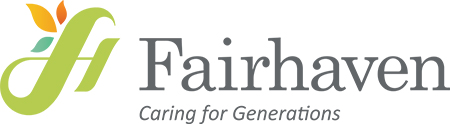 Subject: CODE BLUE – MEDICAL EMERGENCY		Section: EMERGENCY PREPAREDNESS		Approved By: Senior Management Committee	Date Approved: August 2022				  Policy Number: EP-CBLU-100Date Revised: August 2022				      			 Page: 1 of 2 POLICYCode Blue is activated to respond to a need for immediate medical attention for anyone on  premises.STANDARDPursuant to the Fixing Long-Term Care Homes Act and the Occupational Health and Safety Act, Fairhaven will respond to the need for immediate medical assistance for anyone on Fairhaven premises. PROCEDUREUpon discovering the need for immediate medical intervention:Call the Admin Registered Nurse (RN) at ext. 323 and provide detail of the medical emergencyIf warranted, the Admin RN (Incident Commander) or Designate will give direction to Reception to page, “Code Blue, (location)” and if Reception is unavailable, They will page, “Code Blue, (location)” him/herself. RN will designate personnel to bring the crash cart from WV2 RN office to the location of the incidentAll RNs will go to the incident location CPR will only be performed if the event was witnessedThe Administrative RN/Designate will check the advanced directive before providing CPR if the incident involves residentIf the event was witnessed and is in relation to a staff member, visitor or a resident with an advanced directive level 4, the Admin Nurse/Designate will determine the necessary medical interventions and begin basic first aid/ CPR if warrantedThe Administrative RN/Designate will provide basic first aid/CPR and will delegate an individual to call 9-911The Administrative RN/Designate will delegate an individual to write a scribe of the eventThe Delegate will assist the RN, if requested. They will also notify the next of kin. They will prepare necessary paperwork for a transfer to the hospital, which for a resident includes the resident’s advanced directive, transfer discharge report, and list of medications A Delegate will meet the EMS at the front door and escort the EMS to the scene of the incident During non-business hours, the Admin RN/Designate will notify the Manager-On-Call of the situation. The Manager-on-call will notify the ED/Designate and the HR Generalist/ Designate, if the incident involved an employee. The Admin RN/Designate will go to the hospital to be with the employee or visitor (if requested) until a family member arrives or delegate an additional staff member to do so Once the resident is transferred to the hospital, the Admin RN completes an incident report and forwards it to the Director of Care.If an employee was injured is to be completed and forwarded to the Human Resource GeneralistIf an employee has been critically injured as defined below, the scene should be secured pending investigation and the Ministry of Labour will be notified immediately by the Human Resource Generalist/ DesignateA critically injured can be defined as: an injury of a serious nature that,places life in jeopardy,produces unconsciousness,results in substantial loss of blood,involves the fracture of a leg or arm but not a finger or toe,involves the amputation of a leg, arm, hand or foot but not a finger or toe,consists of burns to a major portion of the body, orcauses the loss of sight in an eyeOnce the person involved has been stabilized or sent to the hospital the leadership team will debrief in the board room and determine any follow up action using the “Form EP- CBL5 (Action Plan)”  which will be forwarded to senior managementUpon the action plan being completed all documentation from the incident will be forwarded to the Environmental Services Manager to be filed appropriately